Indiáni žijú v .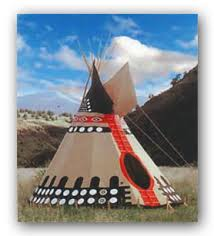 Lovia , .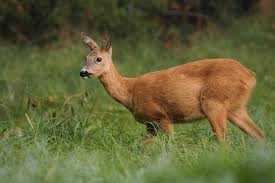 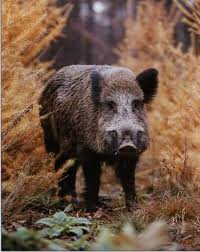 Bojovali s  a s vlkmi.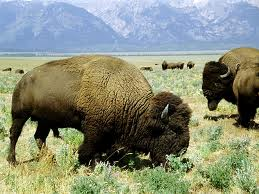 Indiáni žijú v 	.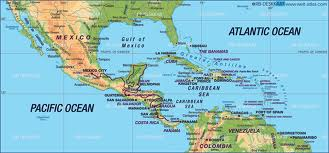 Zbrane, ktoré ich ochraňujú sú  .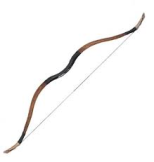 Indiáni používajú ostré predmety- .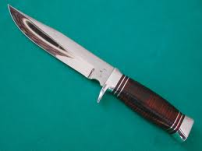 Plávajú na  a majú oblečené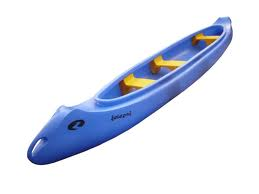 .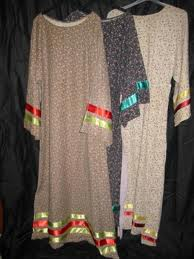 